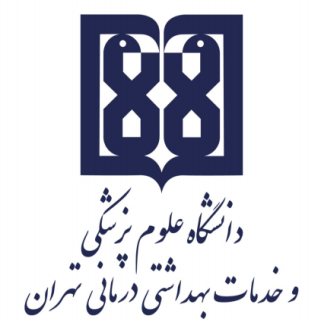 معاونت آموزشيمركز مطالعات و توسعه آموزش علوم پزشکیواحد برنامهریزی آموزشیچارچوب  طراحی«طرح دوره»اطلاعات درس:گروه آموزشی ارایه دهنده درس: پرستاری بهداشت جامعه و سالمندیعنوان درس: فرهنگ و پرستاريکد درس:	6990013نوع و تعداد واحد: 1نظری واحدنام مسؤول درس: دکتر رضا نگارندهمدرس/ مدرسان: دکتر رضا نگارندهپیشنیاز/ همزمان: -رشته و مقطع تحصیلی: پرستاری سلامت جامعه/کارشناسی ارشداطلاعات مسؤول درس:رتبه علمی: استادرشته تخصصی: پرستاریمحل کار: دانشکده پرستاری و ماماییتلفن تماس: 66421685نشانی پست الکترونیک: rnegarandeh@tums.ac.irتوصیف کلی درس (انتظار میرود مسؤول درس ضمن ارائه توضیحاتی کلی، بخشهای مختلف محتوایی درس را در قالب یک یا دو بند، توصیف کند): در این درس مباحث تعريف مفاهیم و اصطلاحات نظیر فرهنگ، نژاد، قوميت؛ توضیح مفاهيم تحميل فرهنگي، تضاد فرهنگي، شوک فرهنگي و رفتار برچسب زني و کليشه سازي؛ عناصر و ویژگی های فرهنگ؛ تاثیر فرهنگ بر باورها واعمال مراقبت بهداشتی؛ جايگاه فرهنگي بيماري و ارزيابي فرهنگي؛ شايستگي فرهنگي، فرايند کسب و موانع آن؛ الگوي پرستاري لنينگر و سایر نظریه های فرهنگی مطرح خواهد شد.           اهداف کلی/ محورهای توانمندی: آشنایی و شناخت کامل فراگیران با مفاهیم اساسی نظام های عرضه خدمات سلامت با محوریت پرستاری سلامت جامعه به نحوی که بتواند بعنوان یک عضو فعال در تیم سلامت موثر بوده و سهمی در سیاستگذاری های نظام ارایه خدمات بهداشتی ایفا نماید.اهداف اختصاصی/ زیرمحورهای هر توانمندی: آشنايي با اهميت نقش و کاربرد مفهوم فرهنگ در کارهاي ميداني و کاربرد آنها را در عرصه مراقبت هاي سلامت جامعهپس از پایان این درس انتظار میرود که فراگیر:با تعاريف فرهنگ، نژاد و قوميت آشنا خواهد شد. عناصر فرهنگ و هويت ملي را بشناسد.رابطه بين وضعيت اجتماعي، اقتصادي و فرهنگ را شرح دهد.جايگاه فرهنگي بيماري را توضيح دهد.رفتار برچسب زني و کليشه سازي را بشناسد.تبعيض، نژاد پرستي و قوم پرستي را در کار پرستاري سلامت جامعه شناسايي کند. مفاهيم تحميل فرهنگي، تضاد فرهنگي، شوک فرهنگي، را بداند.شايستگي فرهنگي، فرايند کسب و موانع آن را بشناسد. کاربردهاي الگوي پرستاري لنينگر را در کار پرستاري سلامت جامعه شناسايي کند.بتواند ارزيابي فرهنگي را بطور صحيح انجام دهد.رویکرد آموزشی: روشهای یاددهی- یادگیری با عنایت به رویکرد آموزشی انتخاب شده:رویکرد مجازی کلاس وارونه 	 یادگیری مبتنی بر بازی دیجیتال یادگیری مبتنی بر محتوای الکترونیکی تعاملی یادگیری مبتنی بر حل مسئله (PBL) 	یادگیری اکتشافی هدایت شده 	 یادگیری مبتنی بر سناریوی متنی 	یادگیری مبتنی بر مباحثه در فروم 	سایر موارد (لطفاً نام ببرید) -------رویکرد حضوری* سخنرانی تعاملی (پرسش و پاسخ، کوئیز، بحث گروهی و ...) 	 بحث در گروههای کوچک 	 ایفای نقش 	 یادگیری اکتشافی هدایت شده 	 یادگیری مبتنی بر تیم (TBL) 	 یادگیری مبتنی بر حل مسئله (PBL) 	 یادگیری مبتنی بر سناریو 		 استفاده از دانشجویان در تدریس (تدریس توسط همتایان) 	 یادگیری مبتنی بر بازی سایر موارد (لطفاً نام ببرید) -------رویکرد ترکیبیترکیبی از روشهای زیرمجموعه رویکردهای آموزشی مجازی و حضوری، به کار میرود.لطفا نام ببرید ....................تقویم درس:وظایف و انتظارات از دانشجو:منظور وظایف عمومی دانشجو در طول دوره است. وظایف و انتظاراتی  نظیر حضور منظم در کلاس درس، انجام تکالیف در موعد مقرر، مطالعه منابع معرفی شده و مشارکت فعال در برنامههای کلاسحضور فعال در کلاس، انجام تکالیف ارایه شده به موازات پیشرفت درسروش ارزیابی دانشجو: ذکر نوع ارزیابی (تکوینی/تراکمی)                         ذکر روش ارزیابی دانشجوذکر سهم ارزشیابی هر روش در نمره نهایی دانشجوارزیابی تکوینی (سازنده): ارزیابی دانشجو در طول دوره آموزشی با ذکر فعالیتهایی که دانشجو به طور مستقل یا با راهنمایی استاد انجام میدهد. این نوع ارزیابی میتواند صرفا با هدف ارایه بازخورد اصلاحی و رفع نقاط ضعف و تقویت نقاط قوت دانشجو صورت پذیرفته و یا با اختصاص سهمی از ارزیابی به آن، در نمره دانشجو تأثیرگذار باشد و یا به منظور تحقق هر دو هدف، از آن استفاده شود.  نظیر: انجام پروژههای مختلف، آزمونهای تشخیصی ادواری، آزمون میان ترم مانند کاربرگهای کلاسی و آزمونک (کوییز) های کلاسی ارزیابی تراکمی (پایانی): ارزیابی دانشجو در پایان دوره است که برای مثال میتواند شامل موارد زیر باشد:  آزمونهای کتبی، شفاهی و یا عملی با ذکر انواع آزمونها برای مثال آزمونهای کتبی شامل آزمونهای کتبی بسته پاسخ اعم از «چندگزینهای»، «جورکردنی گسترده»، «درست- نادرست» و آزمونهای کتبی باز پاسخ اعم از تشریحی و کوته پاسخ، آزمونهای استدلالی نظیر آزمون ویژگیهای کلیدی، سناریونویسی با ساختن فرضیه و ....، آزمونهای عملی که برای مثال میتواند شامل انواع آزمونهای ساختارمند عینی نظیر OSCE، OSLE و ... و یا ارزیابی مبتنی بر محل کار با استفاده از ابزارهایی نظیرDOPS، لاگبوک، کارپوشه (پورت فولیو)، ارزیابی 360 درجه و ..... باشد.      منابع: منابع شامل کتابهای درسی، نشریههای تخصصی، مقالهها و نشانی وبسایتهای مرتبط میباشد.      الف) کتب:Culture Care Diversity and Universality: A Worldwide Nursing Theory By Madeleine M. Leininger, Marilyn R. McFarland (last edition)Culture & Nursing Care: A Pocket Guide by Juliene G. Lipson, Pamela A. Minarik, Suzanne L. Dibble, UCSF Nursing Press, 1996 - 303 pages (last edition)Guide to Culturally Competent Health Care, by Larry D Purnell, F.A. Davis Company, 2014 M05 8 - 480 pages (last edition)Transcultural Health Care: A Culturally Competent Approach by Larry D. Purnell, Betty J. Paulanka, F.A. Davis, 1998 - 511 pages (last edition)Transcultural Concepts in Nursing Care, by Margaret M. Andrews, Joyceen S. Boyle, Lippincott Williams & Wilkins, 2008 - 487 pages (last edition)      ب) مقالات:      ج) محتوای الکترونیکی:      د) منابع برای مطالعه بیشتر:مجازی  حضوری ترکیبینام مدرس/ مدرسانفعالیتهای یادگیری/ تکالیف دانشجو روش تدریسعنوان مبحثجلسهدکتر رضا نگارندهمطالعه قبلی برای مشارکت در بحث و انجام تکالیف سخنرانی و پرسش و پاسختعريف مفاهیم و اصطلاحات نظیر فرهنگ، نژاد، قوميت1دکتر رضا نگارندهمطالعه قبلی برای مشارکت در بحث و انجام تکالیف سخنرانی و پرسش و پاسختوضیح مفاهيم تحميل فرهنگي، تضاد فرهنگي، شوک فرهنگي و رفتار برچسب زني و کليشه سازي2دکتر رضا نگارندهمطالعه قبلی برای مشارکت در بحث و انجام تکالیف سخنرانی و پرسش و پاسخعناصر و ویژگی های فرهنگ3دکتر رضا نگارندهمطالعه قبلی برای مشارکت در بحث و انجام تکالیف سخنرانی و پرسش و پاسختاثیر فرهنگ بر باورها واعمال مراقبت بهداشتی4دکتر رضا نگارندهمطالعه قبلی برای مشارکت در بحث و انجام تکالیف سخنرانی و پرسش و پاسخجايگاه فرهنگي بيماري و ارزيابي فرهنگي5دکتر رضا نگارندهمطالعه قبلی برای مشارکت در بحث و انجام تکالیف سخنرانی و پرسش و پاسخشايستگي فرهنگي، فرايند کسب و موانع آن6دکتر رضا نگارندهمطالعه قبلی برای مشارکت در بحث و انجام تکالیف سخنرانی و پرسش و پاسخالگوي پرستاري لنينگر 7دکتر رضا نگارندهمطالعه قبلی برای مشارکت در بحث و انجام تکالیف سخنرانی و پرسش و پاسخسایر نظریه های فرهنگی89101112131415161720مشارکت فعال در کلاس و مباحث و رعایت پوشش حرفه ای30ارزيابي تکاليف محوله50ارزشيابي پاياني